02-1.4.15.00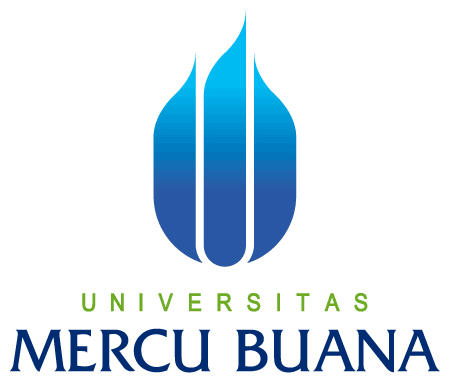 SURAT TUGAS/LETTER OF ASSIGNMENT -----------------------------------------------------------------Nomor/ number: 12/071 /F-Stgs/IX /2016Tentang/ Concerning PEMBIMBING AKADEMIK/ACADEMIC ADVISORPADA SEMESTER/ IN SEMESTER  GANJIL TAHUN AKADEMIK/ ACADEMIC YEAR 2016--oo0oo--Dekan Fakultas/ The dean of Faculty Ekonomi dan Bisnis Universitas Mercu Buana, memberikan tugas kepada/ Mercu Buana University, assigns to :Nama dan gelar dosen/ Lecturer’s name with titles		: Prof. Dr. Wiwik Utami, Ak., MS., ACNIDN/NUPN/NIK/Lecturer’s Identification Number		: 0009046001 / 196600182Program studi/ Department 				: S1 AkuntansiJabatan akademik	/ Academic rank				: Guru BesarUntuk menjadi pembimbing akademik kepada/ To become the advisor to  29   mahasiswa dengan daftar berikut/ students in the following list :Surat Tugas ini berlaku 1 (satu) semester, terhitung/This Letter of Assignment is valid for one (1) semester, starting from:Periode Bulan/Month Period	: September 2015 s/d Februari 2016Kepada dosen pembimbing akademik diwajibkan/ The academic advisor is obliged::Membimbing mahasiswanya dalam menyusun dan mengisi KRS/Guide students in formulating and filling in Course selection sheet (KRS);Memberikan motivasi, mengamati dan melakukan evaluasi kelancaran studi mahasiswa bimbingannya/ Give motivation, observing and evaluating the process of the student under his/her  guidance;Menandatangani buku bimbingan mahasiswa yang telah ditentukan fakultas/program studi setiap semesternya/ Sign student’s  guidance book  predetermined by faculty / Department each semester;Memantau dan menandatangani formulir daftar seminar/workshop/pelatihan sesuai dengan ketentuan yang berlaku/ Monitor and signing the form of list of seminars / workshops / trainings in accordance with applicable regulations;Melakukan konsultasi pelaksanaan tugas kepada ketua program studi/ Consult the execution of the assignment to the head of the Department;Mendata perkembangan TOEFL mahasiswa bimbingannya/ Record the TOEFL progress of the student under his/her guidance;Mendata perkembangan minimum 8 (delapan) sertifikat dalam kegiatan akademik, inovasi dan kemahasiswaan/Record the development of at least eight (8) certificates in academic activities, innovation and student activities;Melaporkan perkembangan mahasiswa bimbingannya kepada ketua program studi pada setiap semester/ Report the progress of the student under his/her guidance to the Head of Department in each semester;Demikian, Surat Tugas ini dibuat untuk dapat dilaksanakan dengan penuh tanggungjawab.This assignment must be carried out very responsibly.							Dikeluarkan di /issued in	: Jakarta							Pada Tanggal/ dated on	: 01 September 2015							----------------------------------------------							Dekan /Dean of Faculty Economic and Business,							Prof. Dr. Wiwik Utami, AK., MS.,CANIDN/NIK  : 0009046001/19660018202-1.4.15.00PETUNJUK PENGISIANSURAT TUGAS PEMBIMBING AKADEMIKINSTRUCTIONS OF FILLING IN ASSIGNMENT LETTER OF ACADEMIC ADVISORAngkatan/YearNIM/Student NumberJumlah/the number of students201443214010001 s/d 4321401003029NomorUrutNumberNomorKodeCode numberUraian/ Description12311)Nomor usul kode unit sesuai dengan kode penomoran yang telah disampaikan direktorat sumber daya Surat Edaran Direktur Sumber Daya Nomor : 03/007 /SEd/I/2014Number of proposal in accordance with the unit code, numbering code which  has been issued by the  directorate of Resources,  Director Circular No. 03/007 / SEd / I / 201422)Penomoran surat yang ada pada unit/ Numbering letter which is in the unit33)Bulan saat surat diterbitkan dalam huruf romawi/ the month when the letter is issued in Roman letters44)Tahun saat surat dikeluarkan/ The year when the letter is issued55)Semester saat surat dikeluarkan yaitu ganjil atau genap/Semester when the letter is issued, odd or even semester.66)Tahun akademik saat surat dikeluarkan / The academic year when the letter is issued77)Nama Fakultas yang mengeluarkan surat/ The name of the Faculty issuing the letter88)Nama dosen yang ditugaskan lengkap dengan gelar/The name of the assigned lecturer with titles99)NIDN/NIDK atau NUPN dan NIK dosen yang bersangkutan /NIDN, NIDK or NUPN and NIK of the lecturer1010)Program studi tempat dosen ditugaskan / The Department where the assignment is carried out1111)Jabatan akademik dosen pengampu yang terdiri dari Tenaga Pengajar (Bagi yang belum memiliki), Asisten Ahli, Lektor, Lektor Kepala,Profesor/ Academic rank of the lecturer, consisting of ‘ Tenaga Pengajar’ (For those who do not have it yet), Instructor (Asisten Ahli), Assistant Professor (Lektor) ,and Associate Professor (Lektor Kepala),Profesor1212) Nomor telepon aktif dosen yang dapat dihubungi /Lecturer’s active phone number, which can be contacted1313)Alamat email aktif pembimbing akademik yang ditunjuk/Active email address of the academic advisor1414)Jumlah total mahasiswa bimbingan/the total number of the guided students1515)Tahun angkatan bimbingan yang akan diasuh/The year of the guided students1616)NIM mahasiswa yang menjadi tanggungjawab pembimbing/The students’ numbers of the guided students1717)Jumlah mahasiswa per angkatannya/The number of students in every batch1818)Periode awal bulan s.d. berakhirnya bulan penetapan surat tugas/The months period of the assignment letter; the validity of the assignment letter.1919)Wilayah ditetapkannya surat tugas/ The area where the letter of assignment is issued2020)Tanggal dikeluarkannya surat tugas/ the date when letter of assignment is issued2121)Nama dan gelar pejabat penandatangan/the name and title of officer signing the letter2222)NIDN/NIK pejabat penandatangan /NIDN/NIDK/NIK of the officer signing the letter